Domov Božice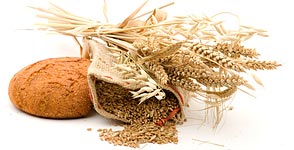 Vás srdečně zve na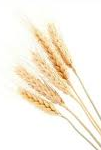 Dožínkyve čtvrtek 17.8.2017 od 10:00 hv areálu Domova Božice